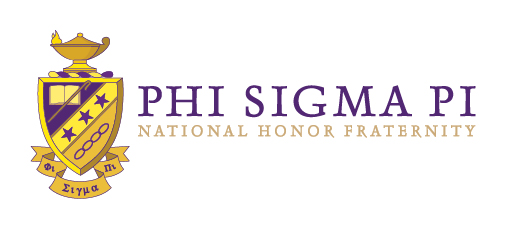 [CHAPTER NAME] Chapter Business MeetingMeeting Minutes
Call to OrderThe regularly scheduled meeting of the [CHAPTER NAME] Chapter of Phi Sigma Pi National Honor Fraternity was called to order on [DAY], [MONTH] [DATE], [YEAR] at [TIME] [AM/PM] by [TITLE OF PRESIDING OFFICER] [NAME]. The meeting was held in [LOCATION] at [COLLEGE/UNIVERSITY].
Following the Call to Order, the Meeting Commencement Ceremony was led by President [PRESIDENT’S FULL NAME].Roll CallAttendance was taken by roll call with the Secretary recording the absence of the following Members: [LIST NAMES OF MEMBERS NOT IN ATTENDANCE BY FIRST INITIAL AND LAST NAME]. Quorum [WAS/WAS NOT] met.Approval of MinutesThe previous meeting’s Minutes were [APPROVED/APPROVED AS CORRECTED].Officer ReportsVice President - [NAME]Secretary - [NAME]Treasurer - [NAME]Historian - [NAME]Parliamentarian - [NAME]President - [NAME]Committee Chair Reports
Fellowship Committee - [NAME]Scholarship Committee - [NAME]Service Committee - [NAME]Fundraising Committee - [NAME]Public Relations Committee - [NAME]Recruitment Committee - [NAME]Unfinished BusinessNew BusinessAnnouncementsOpen Forum AdjournmentThe meeting adjourned at [TIME] [AM/PM]. Respectfully Submitted,[NAME][CHAPTER NAME] Chapter, Secretary